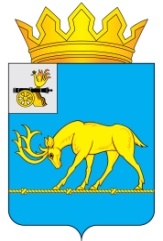 АДМИНИСТРАЦИЯ МУНИЦИПАЛЬНОГО ОБРАЗОВАНИЯ«ТЕМКИНСКИЙ РАЙОН» СМОЛЕНСКОЙ ОБЛАСТИПОСТАНОВЛЕНИЕот 06.06.2022  №  224                                                                                с. ТемкиноО предоставлении   разрешения на условно разрешенный вид использования земельного участка Руководствуясь ст. 39 Градостроительного кодекса Российской Федерации, правилами землепользования и застройки Медведевского сельского поселения Темкинского района Смоленской области,  утвержденных Решением Темкинского районного Совета депутатов пятого созыва от 25.10.2019 № 103, в соответствии с заключением о результатах публичных слушаний по предоставлению разрешения на условно разрешенный вид использования земельного участка, Администрация муниципального образования «Темкинский район» Смоленской области п о с т а н о в л я е т:	1. Предоставить разрешение на условно разрешенный вид использования «Религиозное использование»  земельного участка  с кадастровым номером 67:20:1100101:181, расположенного в зоне Ж.1 – зона застройки индивидуальными жилыми домами, площадью 600 м2., с видом разрешенного использования для строительства храма-часовни, по адресу: Российская Федерация, Смоленская область, Темкинский район, Медведевское сельское поселение, деревня Федотково.2. Опубликовать данное постановление в районной газете «Заря» и разместить на официальном сайте Администрации муниципального образования «Темкинский район» Смоленской области в информационно-телекоммуникационной сети «Интернет». 3. Контроль за исполнением данного постановления оставляю за собой.Глава муниципального образования «Темкинский район» Смоленской области                                                    С.А. Гуляев